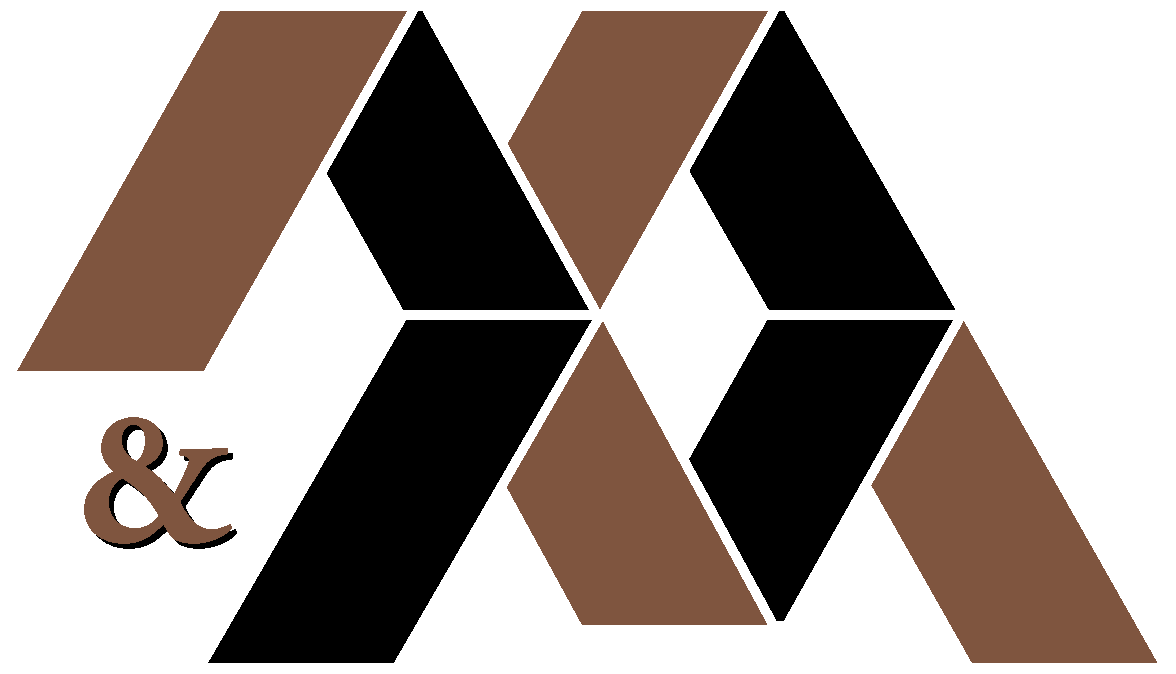 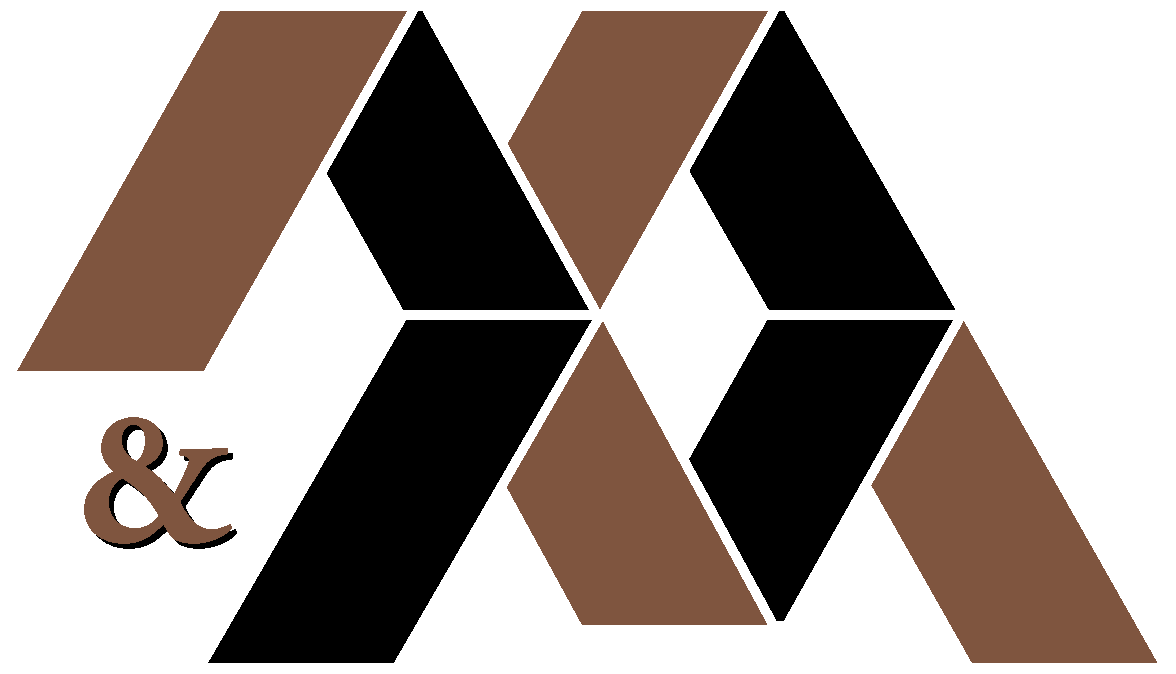 Please contact the principals above to learn more about the services of the firm.Weekly Legislative Report #9Week Ending March 11, 2022As the General Assembly hurdles towards the mandatory Tuesday deadline to pass bills out of at least one House, the work load of each body has increased greatly over the past week. The Georgia House acted on bills until 7:00 pm Friday night and chirped at the Senate for knocking off earlier.Gas Tax Suspension In a unanimous vote on Friday, the Georgia House followed Gov. Brian Kemp’s lead and voted to suspend the state’s 29.1 cent per gallon gasoline tax through May 31. The bill goes next to the Senate and gives some hope of relief to motorists who are now paying an average of $4.33 per gallon. Unfortunately, distributors pay taxes on the gas at “the rack,” before it reaches individual stations. Thus, the impact of the tax suspension will be delayed until new gas is distributed. The Governor has said that the approximately $400 million in gas taxes that would no longer be going to GDoT for roads and bridges would be replaced through other surplus funds.The Little BudgetTechnically, on Friday the Senate “Agreed” to the Senate Substitute to House Bill 910 as Amended by the House. In short, everyone has agreed on the Amended FY 2022 budget and it’s been sent to the Governor. Between them, Gov. Brian Kemp and the two legislative bodies added $3 billion to the original budget for the fiscal year ending June 30. The growth in the budget to $30.2 billion was made possible in part by the massive amount of funds sent down from the federal government in response to the COVID pandemic’s impact on America’s economy. The spending plan includes pay raises for 300,000 state employees, plus teachers. There’s also a $1.6 billion tax rebate plan returning $250 to single filers and $500 for couples filing jointly. The Big BudgetThe full-year budget that takes effect on July 1 passed out of the House on Friday, echoing many of the themes found in the mid-year budget. The pay raises for state employees and teachers become part of the base budget that renews each year unless intentionally altered. But also, specific groups of state employees were targeted for raises beyond the $5,000 that everyone received in order to improve retention. For example, testimony revealed that the turn-over rate last year for juvenile justice employees was 97%. Other big winners in the FY 23 budget are mental health programs, the Department of Public Health, schools, and corrections facilities. The $30.2 billion measure now goes to the Senate for consideration.Qualifying Closed – The Real Races BeginQualifying for the May 24 primary election closed on Friday at noon, so we now know for sure who’s running for which offices. You can win a free subscription to our weekly legislative report if you name all 13 people running for Lt. Governor without cheating. (Second prize if you can identify the eight people running for Labor Commissioner. (Hint: Includes two current senators, a state rep. and a former state rep.) Perhaps the biggest news from the end of qualifying week is who’s not running. Lt. Gov. Geoff Duncan announced months ago that he would not run again, but most under the Gold Dome were shocked when Senate Rules Committee Chair and prolific author of legislation Jeff Mullis announced he would not seek reelection. Mullis is part of a Senate leadership group that ultimately decides which issues are given the chance to move forward and which are not. Another member of that group is Butch Miller. He’s currently the President Pro Tem of the Senate but has opted to run for Duncan’s LG post. But, as we mentioned, he has plenty of company, including fellow Senator Burt Jones and three Democratic members of the House. We’ve mentioned before that Terry England, Chair of the important Appropriations Committee, announced his retirement come the end of the year, but numerous other members of the House have also decided to retire or seek higher office. And, there will certainly be a shuffling of Committee Chairs as someone is appointed to replace England, leaving open their own current chairmanship. Finally, “the Dean of the House” Democrat Calvin Smyre (D-Columbus) did not qualify for reelection for the first time in 48 years. This was no surprise as he has been nominated by President Biden to serve as the U.S. Ambassador to the Dominican Republic. Nonetheless, Smyre has served in the majority and as a powerful spokesman for the minority over his tenure. He is shown the utmost respect by both sides of the aisle as a legislator who knows how to get things done. A list of qualified candidates can be found at the Secretary of State’s Elections web site.Statistic of the WeekOkay, this isn’t an official statistic as we haven’t been able to verify it yet. But, hallway gossip claims that at least 40 members of the General Assembly did not qualify for reelection because they are either retiring or running for a higher office. We’ll try to follow-up later.“Divisive Concepts” Bills Pass Divided ChambersDivided along partisan lines, the Georgia Senate last week passed SB 377 (Bo Hatchett-R), a bill prohibiting the teaching of a dozen so called “divisive concepts” regarding race in k-12 schools. The author of the bill said that 99.9% of teachers would not teach the concepts, but parents and students must be protected against the .1%. Opponents argued the bill is a political gambit to turn out voters and that it would result in real history not being taught by teachers who feared the ultimate ramifications when parents file complaints. The Senate did remove colleges and professors from the bill, and also removed language allowing appeals to be made to district attorneys and Georgia’s Attorney General. A bill, HB 1084 (Will Wade-R) passed the House 92-63 (91 votes required) with similar themes but with several pages of language spelling out the complaint and appeals process.Mental Health Mega-Bill Passes HouseThe tone was set early in session, but Speaker David Ralston hammered it home when he made a rare appearance in the well of the House to promote his mental health parity bill, HB 1013. Ralston told the House last week, “On rare occasions you will be called to vote on a defining issue, an issue bigger than you, bigger than me. I submit to you that this is such an issue.”  Heard three times in committee, the details of this somewhat complicated bill were frequently altered to address technical issues. In broad terms the bill requires insurance companies to cover mental health in the same manner as physical health. It establishes an educational loan program for mental health professionals, allowing debt to be canceled by meeting service requirements. And, it sets up state grants for mental health treatment. The bill moves to the Senate after passing by a 169-3 vote . . . which leaves us wondering about the three Republicans who voted against their Speaker.Distracted Driving Modification CrashesWell, even Freddie Freeman strikes out now and then. Such was the case for one of the Senate’s most effective members, Frank Ginn (Danielsville-R), when he tried to modify the regulations governing distracted driving. SB 203 would have allowed drivers to use their mounted cell phones while at a complete stop, such as a traffic signal or stop sign. Ginn presented the concept in the Public Safety Committee under a different bill number, then ended up modifying SB 203 by Steve Gooch (R-Dahlonega) in an attempt to pass the idea through the Senate. But, no matter the bill number, on the floor of the Senate it was a swing and miss as the measure failed 14-35.Next WeekThe General Assembly will have a committee work day on Monday, then be in session for the rest of the week. The longest workday, of course, will be Tuesday’s cross-over deadline as mentioned, when bills must clear their House of origin to stay alive. Legislative Tracking ReportTracking ListHere are the bills we are tracking. New activity is noted in green. Click on the Bill Number to access the current version of the bill. The 2022 Legislative Session is the second session of the 2021-2022 Term of the Georgia General Assembly. Therefore, bills not passed or defeated last session are carried over to the 2022 session. Bills tabled on the floor or pending in the House or Senate Rules Committees at adjournment sine die of the 2021 session have been recommitted to the committee from whence they came.Sections:AgingBehavioral/ Mental HealthBusinessCity & County Governments & Regional CommissionsEconomic DevelopmentElectionsEthicsGamingGovernmentPublic HealthHealth – GeneralHospitalsInsurancePharmaceuticalsTaxesTransportationAgingHB 290, Relating to regulation of hospitals and related institutions (Rep. Ed Setzler-R)Relating to regulation of hospitals and related institutions, so as to prohibit hospitals and nursing homes from instituting any policy during a declared public health emergency that limits patients' abilities to be visited by designated family members or friends as a condition precedent to obtaining or maintaining a permit to operate a hospital or nursing home. Status: Referred to Human Relations & Aging Cmte, Hearings Held, Passed Cmte by Substitute, Pending Rules Cmte, Passed House, Sent to Senate, Referred to Health & Human Services Cmte, Passed Cmte by Substitute, Pending Rules Cmte, Passed Senate, Sent to House, House Passed as Amended by the House, Sent to Senate for Agree/Disagree, Motion made to Table, TabledHB 605, Relating to care and protection of indigent and elderly patients (Rep. Sharon Cooper-R)Relating to care and protection of indigent and elderly patients, so as to provide for authorized electronic monitoring in long-term care facilities. Status: Referred to Human Relations & Aging Cmte, Hearing Only, Passed Cmte by Substitute, Pending Rules Cmte, Passed House, Sent to Senate, Referred to Health & Human Services Cmte, Passed Cmte by Substitute, Pending Rules Cmte, Passed as Amended by the Senate, Sent to House for Agree/Disagree, House DisagreedHB 618, Elderly abuse protections regarding wills (Rep. Bert Reeves-R)Relating to execution and attestation, so as to provide for elder abuse protections regarding wills; to provide for a definition; to provide for requesting a judgment of validity; and to provide for the admissibility of facts; to provide for revocation. Status: Referred to Judiciary CmteHB 628, Central caregiver registry (Rep. John LaHood-R)Relating to the central caregiver registry, so as to provide for criminal background checks on individuals independently retained to provide personal care services for elderly persons who reside in a personal care home or assisted living facility; to revise definitions; to provide for procedures and notification; and to provide for limited liability. Status: Referred to Human Relations and AgingHB 1304, Georgia Caregivers Act (Rep. Lee Hawkins-R) To create the "Georgia Caregivers Act" to require hospitals to provide patients with the opportunity to identify lay caregivers; to provide that no new private right of action is created. Status: Referred to Health & Human Services Cmte, Passed Cmte by Substitute, Pending Rules Cmte, Passed House by Substitute, Sent to Senate, Referred to Health and Human Services CmteHB 1336, Allow assisted living comminutes and personal care homes to enroll as Medicaid providers (rep. Calvin Smyre-D)Relating to regulation of hospitals and related institutions, so as to allow assisted living communities and personal care homes to enroll as Medicaid providers. Status: Referred to Health & Human Services CmteHB 1531, Minimum staffing requirements in assisted living communities/memory care centers (Rep. John LaHood-R)Relating to regulation of hospitals and related institutions, so as to revise provisions relating to minimum staffing requirements in assisted living communities and memory care centers. Status: Referred to Human Relations & Aging Cmte, Passed Cmte by Substitute, Pending Rules CmteHR 768, Create House Study Committee on Expanding Long-Term Care Options (Rep. Lee Hawkins-R)Creating the House Study Committee on Expanding Long-Term Care Options. Status: Referred to Special Committee on Access to Quality Health Care, Passed Cmte, Pending Rules CmteSB 576, Grandparents or Family Members Visitation Rights (Sen. Brian Strickland-R)relating to actions by grandparents or other family members for visitation rights or intervention, revocation or amendment of visitation rights, appointment of guardian ad litem, mediation, hearing, and notification to family members of child's participation in events, so as to revise provisions regarding visitation actions brought by certain grandparents of minor children; to provide for a rebuttable presumption; to provide for a response to Patten v. Ardis, 304 Ga. 140 (2018). Status: Referred to Judiciary Cmte, Passed Cmte, Pending Rules CmteBehavioral/ Mental Health HB 1013, Mental Health Parity Act (Rep. David Ralston-R)Relating to courts, education, health, insurance, mental health, public officers and employees, and social services, respectively, so as to implement the recommendations of the Georgia Behavioral Health Reform and Innovation Commission. Status: Referred to Health & Human Services Cmte, Passed Cmte by Substitute, Pending Rules Cmte, Passed House by Substitute, Sent to Senate, Referred to Health and Human Services CmteHB 1404, Submit waiver request to authorize private institutions for mental disease to qualify for Medicaid reimbursement (Rep. Robert Pruitt)Relating to medical assistance generally, so as to direct the Department of Community Health to submit a waiver request to the federal Centers for Medicare and Medicaid Services to authorize private institutions for mental disease to qualify for Medicaid reimbursement; to provide for implementation upon approval. Status: Referred to Health & Human Services Cmte, Passed Cmte by Substitute, Pending Rules CmteSB 403, Enact “Georgia Behavioral Health and Peace Officer Co-Responder Act” (Sen. Ben Watson-R)Relating to mental health, so as to enact the "Georgia Behavioral Health and Peace Officer Co-Responder Act.” Status: Referred to Health & Human Services Cmte, Passed Cmte by Substitute, Pending Rules Cmte, Senate Tabled, Taken from Table, Senate Passed by Substitute, Sent to House, Referred to Health and Human Services CmteBusinessHB 961, Torts; Authorize appointment of damages in single-defendant lawsuits (Rep. Chuck Efstration-R)Relating to reduction and apportionment of award or bar of recovery according to percentage of fault of parties and nonparties, so as to authorize apportionment of damages in single-defendant lawsuits; to provide for evidence of fault of nonparties. Status: Referred to Judiciary Cmte, Passed Cmte, Pending Rules Cmte, Passed House, Sent to Senate, Referred to Judiciary CmteHB 995, Provide 5 days of sick leave to take care of immediate family (Rep. William Boddie-D)Relating to labor and industrial relations, so as to require employers to provide at least five days of sick leave for an employee that can be used for the care of immediate family members. Status: Referred to Industry and Labor CmteHB 1091, Land owner’s liability if guns are prohibited (Rep. Marti Momtahan- R)Relating to general provisions regarding liability of owners and occupiers of land, so as to revise the duty of an owner or occupier of land to an invitee when such owner or occupier prohibits the carrying or possession of weapons. Status: Referred to Judiciary CmteHB 1176, Enact Right to Repair Act (Rep. Clay Pirkle-R)Relating to selling and other trade practices, so as to require a manufacturer to provide certain items necessary for diagnostic, maintenance, or repair services on digital products. Status: Referred to Agriculture & Consumer Affairs, Hearing OnlyHB 1289, Prohibit director of Environmental Protection Division from issuing permits for surface mining on Trail Ridge (Rep. Darlene Taylor-R)Prohibit the director of the Environmental Protection Division of the Natural Resources Department from issuing, modifying, or renewing any permit or accepting any bond to conduct surface mining operations on the geological feature known as Trail Ridge between the St. Marys and Satilla Rivers for future permit applications and amendments; to provide for legislative findings. Status: Referred to Natural Resources & Environment CmteSB 55, To create the Family Medical Leave Fund (Sen. Gloria Butler-D)To create the Family Medical Leave Fund; to provide for contributions to such fund; to provide for the promulgation of rules and regulations by the Department of Labor. Status: Referred to Insurance and Labor CmteSB 189, Civil Practice; separate trials for issues of liability and damage (Sen. Bill Cowsert-R)Relating to civil practice, so as to provide for separate trials for issues of liability and damages under certain circumstances; to provide considerations for making determinations as to whether to provide for separate trials. Status: Referred to Judiciary CmteSB 190, Relating to torts, so as to provide for the recovery and admissibility (Sen. Bill Cowsert-R)Relating to torts, so as to provide for the recovery and admissibility of special damages for medical and health care expenses. Status: Referred to Judiciary CmteCity & County Governments and Regional Commissions HB 328, Public utilities; one-time right of way permit fee (Rep. Martin Momtahan-R)Relating to telephone service general provisions, so as to establish a one-time right of way permit fee and reduce annual right of way use fees as due compensation paid to municipal authorities by telephone companies that do not have retail, end user customers located within the boundaries of the municipal authority; to provide certain notice requirements; and to establish a civil penalty. Status: Referred to Energy, Utilities and Telecommunications, Passed Cmte by Substitute, Pending Rules Cmte, Passed House, Sent to Senate, Referred to Regulated Industries and Utilities Cmte, Cmte Tabled, Taken off Table, Passed Cmte by Substitute, Pending Rules Cmte, Senate Passed as Amended, Sent to House for Agree/Disagree, House Agreed, On to GovernorHB 302, Require that proceeds of local government regulatory fees be used for regulatory activity (Rep. Martin Momtahan-R)Relating to general provisions regarding specific, business, and occupation taxes, so as to require that the proceeds of local government regulatory fees be used to pay for regulatory activity and not general operations; to revise the list of professions which may be subject to such regulatory fees; to remove provisions authorizing calculation of regulatory fees for new construction, renovation, and other construction projects. Status: Referred to Ways & Means Cmte, House Postponed, Passed/Adopted By Substitute in House, Sent to Senate, Referred to Finance CmteHB 60, Georgia Educational Scholarship Act (Rep. Wes Cantrell-R)Relating to education, so as to provide for the establishment of educational scholarship accounts; to provide for qualified education expenses; to provide for qualifications for students to participate in the account program. Status: Referred to Educational Cmte, Passed Cmte by Substitute, Pending Rules Cmte, Withdrawn from Rules Calendar, Recommitted to Rules Cmte, Referred to Education Cmte, Passed Cmte by Substitute, Pending Rules Cmte, Withdrawn from Rules Calendar, Recommitted to Education CmteHB 107, Workforce Development Board Meetings (Rep. Carolyn Hugley-R)Local workforce development board to conduct meetings via teleconference. Status: Referred to Governmental Affairs CmteHB 854, Incorporate City of Buckhead City (Rep. Todd Jones-R)To incorporate the City of Buckhead. Status: Referred to Governmental Affairs CmteHB 933, Remove provisions, keeping ballots and election documents under seal (Rep. Shaw Blackmon-R)Relating to elections and primaries generally, to revise provisions related to the retention and preservation of ballots and other election documents; to remove provisions for keeping such ballots and documents under seal; to provide for the inspection of such ballots and documents under certain conditions. Status: Referred to Governmental Affairs CmteHB 934, Special district transportation sales and use tax (Rep. Rob Leverett-R)Relating to the special district mass transportation sales and use tax, to provide for the maximum amount and time frame for the collection of such tax when an intergovernmental agreement has been entered into between a county and municipality. Status: Referred to Ways and Means Cmte, Passed Cmte, Pending Rules Cmte, Passed House, Sent to SenateHB 1044, Creation of regional development authorities (Rep. Clay Pirkle-R)Relating to development authorities, so as to provide for the creation of regional development authorities; to provide an enhancement for the jobs tax credit for such authorities. Status: Referred to Economic Development & Tourism Cmte, Passed Cmte by Substitute, Pending Rules Cmte, House Passed by Substitute, Sent to Senate, Referred to Economic & Tourism CmteHB 1085, Allow instant run off voting (Rep. Joseph Gullett-R)Relating to primaries and elections generally, so as to provide for the option for municipalities to adopt and use instant runoff voting for their elections. Status: Referred to Governmental Affairs Cmte, Passed Cmte, Pending Rules CmteHB 1180, Revise provisions for appointment of nonpublic members to regional commissions (Rep. John Corbett-R)Relating to regional commissions, so as to revise provisions regarding the appointment of nonpublic members to the regional commission councils; to provide for executive committees for each regional commission council; to provide for filing audits with the Department of Community Affairs. Status: Referred to Governmental Affairs Cmte, Passed Cmte by Substitute, Pending Rules CmteNote: Rep. Corbett passed sponsorship of the bill to Rep. Sam WatsonHB 1331, State Employment Service & the Employment Security Administration (Rep. Steven Meeks-R)Relating to labor and industrial relations, so as to change certain provisions relating to the State Employment Service and the Employment Security Administration Fund. Status: Referred to Industry and Labor Cmte, Passed Cmte, Pending Rules Cmte, Passed House, House Notice to reconsider the next legislative dayHB 1037, Establish state-wide peer workforce navigator pilot program (Rep. William Boddie-D)Relating to administration of employment security, so as to provide for the development and implementation of a state-wide peer workforce navigator pilot program; to provide for definitions; to provide for program standards and qualifications; to provide for annual reporting by the Commissioner of Labor. Status: Referred to Industry and Labor CmteHB 1382, Require directors to do yearly continuing education (Rep. Ron Stephens-R)Relating to required training on development and redevelopment programs, so as to require directors to do yearly continuing education; to make such continuing education a prerequisite for OneGeorgia Authority funding. Status: Referred to Governmental Affairs Cmte, Passed Cmte, Pending Rules CmteHB 1385, Require provisions of annexation reports to the Legislative and Congressional Reappointment Office of the General Assembly (Rep. Victor Anderson-R)Relating to annexation of territory, so as to revise annexation reporting requirements to require the provision of reports to the Legislative and Congressional Reapportionment Office of the General Assembly; to require the submission of a digital shapefile with such reports; to provide for regional commissions to assist municipalities in the production of such digital files. Status: Referred to Governmental Affairs Cmte, Passed Cmte by Substitute, Pending Rules Cmte, Passed House by Substitute, Sent to Senate, Referred to State and Local Governmental Operations CmteHB 1406, Provide additional notice and hearing provisions for changes to zoning ordinance that revise single-family residential classifications (Rep. Chuck Martin-R)Relating to hearings on proposed zoning decisions, notice of hearing, nongovernmental initiated actions, reconsideration of defeated actions, and procedure on zoning for property annexed into municipality, so as to provide additional notice and hearing provisions for changes to zoning ordinances that revise single-family residential classifications and definition so as to authorize multifamily residential property uses. Status: Referred to Governmental Affairs Cmte, Passed Cmte by Substitute, Pending Rules Cmte, Passed House by Substitute, Sent to Senate, Referred to State and Governmental Operations CmteHB 1237, Change description of the commissioner districts (Rep. Clay Pirkle-R) Change the description of the commissioner districts; to provide for definitions and inclusions; to provide for continuation in office of current members; to provide for effective dates. Status: Referred to Intragovernmental Coordination Cmte, Passed Cmte by Substitute, Pending Rules Cmte, House Passed, Sent to Senate, Referred to State and Local Governmental Operations Cmte, Passed Cmte, Pending Rules Cmte, Senate Passed, Senate Transmitted house, Sent to Governor, Governor Kemp signed February 17, 2022.HB 1381, Require water and sewer authority board members to complete yearly continuing training courses (Rep. Ron Stephens-R)Relating to general provisions applicable to counties, municipal corporations, and other governmental entities, so as to require water and sewer authority board members to complete yearly continuing training courses; to make such courses a prerequisite for Georgia Environmental Finance Authority funding. Status: Referred to Governmental Affairs Cmte, Passed Cmte by Substitute, Pending Rules Cmte, Passed House, Sent to Senate, Referred to State and Governmental Operations CmteHR 594, Temporary tax relief to properties damaged or destroyed by a disaster or located in a nationally declared disaster area (Rep. Lynn Smith-R)Proposing an amendment to the Constitution of the State of Georgia so as to provide that county and municipal governing authorities shall be authorized to grant temporary tax relief to properties severely damaged or destroyed as a result of a disaster and located within a nationally declared disaster area; to provide for related matters; to provide for the submission of this amendment for ratification or rejection. Status: Referred to Ways & Means Cmte, Passed Cmte by Substitute, Pending Rules Cmte, Defeated in House, House Notice to Reconsider, House Reconsidered and Passed by Substitute, Sent to SenateSB 95, Conditions for meetings to be held by teleconference (Sen. Frank Ginn-R)Relating to state government, so as to provide conditions for meetings and public hearings to be held by teleconference in emergency conditions; and to provide conditions for certain agency members to participate in nonemergency meetings by teleconference. Status: Referred to Government Oversight Cmte, Passed Cmte, Pending Rules Cmte, Senate Passed, Sent to House, Referred to Governmental Affairs Cmte, Passed Cmte by Substitute, Pending Rules Cmte, On House Rules Calendar, House Recommitted to Rules Cmte, Defeated in House, House Voted to Reconsider its Action, Reconsideration Passed, Recommitted to House General Calendar, House Adopted Reconsideration, House Reconsidered and Passed by Substitute, Sent to Senate, Referred to Government Oversight CmteSB 324, Incorporate City of Buckhead City (Sen. Brandon Beach-R)To incorporate the City of Buckhead. Status: Referred to Urban Affairs CmteSB 331, Restrictions on local governments’ control on businesses (Sen. John Albers-R)Relating to minimum wage law, so as to prohibit the regulation of employee work hours, scheduling, and output by local government entities. Status: Referred to Insurance & Labor Cmte, Hearing Only, Passed Cmte by Substitute, Pending Rules Cmte, Senate Passed by Cmte Substitute, Sent to House, Referred to Industry and Labor Cmte, Passed Cmte, Pending Rules CmteSB 494, Prohibit certain use restrictions on residential dwellings (Sen. Steve Gooch-R)Relating to local government, so as to prohibit certain use restrictions on residential dwellings; to provide for definitions; to provide a limited waiver of sovereign immunity; to provide for interest prior to judgment; to provide for revocation of qualified local government status for a violation; to provide for reinstatement of qualified local government status under certain conditions; to provide for the promulgation of rules and regulations. Status: Referred to State and Local Governmental Operations CmteSR 26, An amendment to the Constitution to authorize GO Bonds (Sen. Tyler Harper-R)Proposing an amendment to the Constitution to authorize the state to incur general obligation debt in order to make loans or grants to certain counties, cities, local authorities and local commissions that own airports. Status: Referred to Appropriations Cmte, Passed by the Appropriations Transportation Subcmte, Pending Appropriations Cmte, Passed Cmte, Sent to Rules Cmte, On Senate Rules Calendar, Senate Tabled, Taken Off Table, Recommitted to Appropriations CmteEconomic DevelopmentHB 359, Projects of regional significance sales tax exemption (Rep. Bruce Williamson-R)Relating to exemptions from state sales and use taxes, so as to extend the sunset date for the exemption for projects of regional significance. Status: Referred to Ways & Means CmteHB 500, Georgia Agribusiness and Rural Jobs Act (Rep. James Burchett-R)Relating to the "Georgia Agribusiness and Rural Jobs Act," so as to provide for a second round of funding and period for applications; to increase an application fee and provide for an annual maintenance fee. Status: Referred to Ways & Means Cmte, Passed Cmte by Substitute, Pending Rules Cmte, Passed House Sent to Senate, Referred to Finance CmteSB 65, Universal Access Fund (Sen. Steve Gooch-R)Relating to public utilities so as to provide for funding of the deployment for certain communication services throughout the state, so as to allow for funds to be used for deployment of broadband services. Status: Referred to Regulated Industries & Utilities CmteElectionsHB 62, Relating to primaries and elections generally (Rep. Joseph Gullett-R)Relating to primaries and elections generally, so as to prohibit boards of elections, boards of elections and registration, local election superintendents, and county boards of registrars from accepting or expending private funds; to provide that such local elections officials can only accept lawful appropriations of public funds or authorized fees. Status: Referred to Special Cmte on Election IntegrityHB 64, Relating to primaries and elections generally (Rep. Houston Gaines-R)Relating to primaries and elections generally, so as to provide for the manner of handling the death of a candidate prior to a nonpartisan election; to provide that no candidate shall take or be sworn into any elected public office unless such candidate has received a majority of the votes cast for such office except as otherwise provided by law. Status: Referred to Special Cmte on Election Integrity, Hearing OnlyHB 113, Relating to primaries and elections generally (Rep. Kimberly Alexander-D)Relating to primaries and elections generally, so as to provide for same day registration and voting. Status: Referred to Special Cmte on Election IntegrityHB 132, Relating to primaries and elections generally (Rep. Mesha Mainor-D)Relating to primaries and elections generally, so as to provide for written operating procedures for elections and voter registration activities in each county; to provide for State Election Board approval; to provide for contents and scope of procedures; to provide for sanctions for failure to submit acceptable operating procedures. Status: Referred to Special Cmte on Election IntegrityHB 136, Relating to primaries and elections generally (Rep. Eddie Lumsden-R)Relating to primaries and elections generally, so as to provide for the appointment of acting election superintendents in the event of a vacancy or incapacitation in the office of judge of the probate court of counties without a board of elections. Status: Referred to Special Cmte on Election IntegrityHB 227, Relating to elections and primaries (Rep. Lee Hawkins-R)Relating to elections and primaries so as to provide for submission of identification in connection with absentee ballot applications; to provide for the submission of photocopies of voter identification for absentee ballot applications. Status: Referred to Special Cmte on Election IntegrityHB 228, Relating to presentation of identification to poll worker (Charlice Byrd-R)Relating to presentation of identification to poll workers, form of proper identification, so as to require the term Bearer Not a U.S. Citizen. Status: Referred to Special Cmte on Election IntegrityHB 267, Relating to elections and primaries generally (Rep. Brad Thomas-R)Relating to elections and primaries generally, so as to provide that persons who register to vote by mail shall vote for the first time in person. Status: Referred to Special Cmte on Election IntegrityHB 270, Relating to elections and primaries generally (Rep. Barry Fleming-R)Relating to elections and primaries generally, so as to provide for the time periods for the mailing and issuance of absentee ballots. Status: Referred to Special Cmte on Election Integrity, Passed Cmte, Pending Rules Cmte, Recommitted to Special Cmte on Election Integrity, Passed Cmte by Substitute, Pending Rules CmteHB 280, Relating to elections and primaries (Rep. William Boddie-D)Relating to primaries and elections, so as to eliminate certain electors list maintenance activities. Status: Referred to Special Cmte on Election IntegrityHB 284, Relating to elections and primaries generally (Rep. Wes Cantrell-R)Relating to elections and primaries generally, so as to provide that counties and municipalities may choose to utilize instant run-off voting under certain circumstances. Status: Referred to Special Cmte on Election IntegrityHB 285, Relating to elections and primaries (Rep. Wes Cantrell-R)Relating to elections and primaries, so as to provide for instant-run-off voting in the election of presidential electors; to provide for the implementation of the instant run-off voting. Status: Referred to Special Cmte on Election IntegrityHB 325, Relating to elections and primaries generally (Rep. Martin Momtahan-R)Relating to elections and primaries generally, so as to revise the definition of "absentee elector"; to provide for reasons for voting by absentee ballot; and to provide for certain exceptions. Status: Referred to Special Cmte on Election Integrity HB 326, Relating to elections and primaries generally (Rep. Martin Momtahan-R)Relating to elections and primaries generally, so as to provide that voting devices or systems used in primaries, elections, and runoffs in this state shall not utilize any form of wireless network cards or wireless technology; to provide for the removal or disabling of such cards or technology before using such systems or devices in voting. Status: Referred to Special Cmte on Election IntegrityHB 365, Relating to elections and primaries generally (Rep. Rick Williams-R)relating to elections and primaries generally, so as to provide that printed absentee ballot applications shall have the election cycle for which they are to be used printed on the application. Status: Referred to Special Cmte on Election IntegrityHB 366, Relating to primaries and elections generally (Rep. Martin Momtahan-R)Relating to primaries and elections generally, so as to provide that persons desiring to register to vote or update their voter registration through an application for a driver's license or identification card shall be required to affirmatively indicate such desire on such application. Status: Referred to Special Cmte on Election IntegrityHB 373, Relating to elections and primaries generally (Rep. Rick Jasperse-R)Relating to elections and primaries generally, so as to provide that county registrars shall obtain monthly from the coroner, judge of the probate court, and funeral homes in the county identifying information about persons who died in the county during the previous month. Status: Referred to Special Cmte on Election IntegrityHB 406, Relating to elections and primaries generally (Rep. Will Wade-R)Relating to elections and primaries generally, so as to provide for audits of certain primaries and elections; to provide for access to election records for such auditors; and to provide for public access to the results of such audits. Status: Referred to Special Cmte on Election IntegrityHB 491, Relating to elections and primaries generally (Rep. Shaw Blackmon-R)Relating to elections and primaries generally, so as to provide additional requirements on the State Election Board's power to adopt emergency rules and regulations. Status: Referred to Special Cmte on Election IntegrityHB 492, Relating to elections and primaries generally (Rep. Shaw Blackmon-R)Relating to primaries and elections generally, so as to make the Secretary of State a nonvoting ex officio member of the State Election Board; to provide for the appointment, confirmation, term, and removal of the chairperson of the State Election Board; to revise provisions relating to a quorum of such board; to require the Secretary of State to support and assist the State Election Board. Status: Referred to Special Cmte on Election IntegrityHB 493, Relating to elections and primaries generally (Rep. Shaw Blackmon-R)Relating to elections and primaries generally, so as to provide for the State Election Board to assume temporary control over local election and voter registration administration; to provide a definition; to provide for the appointment of the Secretary of State to carry out such local election and voter registration duties. Status: Referred to Special Cmte on Election IntegrityHB 494, Relating to elections and primaries generally (Rep. James Burchett-R)Relating to elections and primaries generally, so as to provide for the submission of photocopies of voter identification documents for absentee voting. Status: Referred to Special Cmte on Election IntegrityHB 501, Relating to elections and primaries generally (Rep. Shaw Blackmon-R)Relating to primaries and elections generally, so as to provide that recounts shall count the text portions of ballots; to provide for discretionary recounts in certain circumstances; and to provide certain procedures for conducting recounts in partisan elections. Status: Referred to Special Cmte on Election IntegrityHB 506, Relating to elections and primaries generally (Rep. Matthew Gambill-R)Relating to elections and primaries generally, so as to provide that the State Election Board shall promulgate minimum standards for voting equipment; to provide that the Secretary of State shall test and certify such equipment; to provide that each county shall be authorized to obtain whichever certified voting equipment it chooses. Status: Referred to Special Cmte on Election IntegrityHB 507, Relating to elections and primaries generally (Rep. Rick Williams-R)Relating to elections and primaries generally, so as to regulate the distribution of absentee ballot applications by third-party entities; to provide for disclaimers and the use of proper forms by certain persons in distributing absentee ballot applications. Status: Referred to Special Cmte on Election IntegrityHB 512, Relating to elections and primaries generally (Rep. Rick Jasperse-R)Relating to elections and primaries generally, so as to revise the times for advance voting. Status: Referred to Special Cmte on Election Integrity HB 537, Relating to elections and primaries generally (Rep. Mitchell Scoggins-R)So as to provide for removal from office for boards of registrars and county boards of elections and registration under certain circumstances; to provide that absentee ballots shall be printed on safety paper; to provide for the submission of certain forms of identification by electors with absentee ballot applications and absentee ballots; and to provide for audio and video recordings of ballot processing and counting. Status: Referred to Special Cmte on Election Integrity HB 659, Relating to primaries and elections generally (Rep. Shea Roberts-D)Relating to primaries and elections generally, so as to provide for the scanning and publishing on a county website or the Secretary of State's website of paper ballots, unofficial precinct returns, and ballots from recounts; to provide for the inspection and copying of original ballots by certain persons following the completion of a recount. Status: Referred to Special Cmte on Election Integrity HB 615, Relating to elections and primaries generally (Rep. Todd Jones-R)Relating to elections and primaries generally, so as to provide for an automatic recount and recanvass under certain circumstances; to provide for certain reports. Status: Referred to Special Cmte on Election IntegrityHB 701, Relating to elections and primaries generally (Rep. Barry Fleming-R)Relating to elections and primaries generally, so as to revise a definition; to provide additional powers of the State Election Board regarding suspending superintendents; to provide for the appointment of temporary and permanent replacement superintendents. Status: Referred to Special Cmte on Election IntegrityHB 1317, Remove provisions for absentee ballot drop boxes (Rep. Timothy Barr-R)relating to elections and primaries generally, so as to remove provisions relating to absentee ballot drop boxes and the requirements therefor. Status: Referred to Special Committee on Election IntegrityHB 1359, Provide for sealing of ballots and unused security paper in secure containers (Rep. Alan Powell-R)Relating to primaries and elections generally, so as to provide for sealing of ballots and unused security paper in secure containers; to provide for chain of custody documentation and procedures; to provide for storage of unused security paper. Status: Referred to Special Committee on Election IntegritySB 29, Relating to elections and primaries generally (Sen. Jason Anavitarte-R) So as to provide for the submission of certain forms of identification by electors with absentee ballot applications and absentee ballots. Status: Referred to Ethics CmteSB 40, Relating to elections and primaries generally (Sen. Jen Jordan-D)Relating to elections and primaries generally, so as to revise the time and method for opening and tabulating absentee ballots; and to provide for an effective date. Status: Referred to Ethics Cmte, Passed Cmte by Substitute, Pending Rules Cmte, Passed Senate, Sent to House, Referred to Special Cmte on Election IntegritySB 62, Relating to elections and primaries (Sen. Lindsey Tippins-R)Relating to elections and primaries, so as to provide the name and designation of the precinct appears on her ballot. Status: Referred to Ethics Cmte, Passed Cmte by Substitute, Pending Rules Cmte, Senate Rules Calendar, Senate Tabled, Taken off Table, Passed Senate, Sent to House, Referred to Special Cmte on Election IntegritySB 67, Relating to elections and primaries generally (Sen. Larry Walker-R)Relating to elections and primaries generally, so as to provide for the submission of identification in connection with absentee ballot applications. Status: Referred to Ethics Cmte, Passed Subcmte, Pending Cmte, Passed Cmte by Substitute, Pending Rules Cmte, Passed Senate, Sent to House, Referred to Special Cmte on Election Integrity SB 68, Relating to elections and primaries (Sen. Jeff Mullis-R)Relating to elections and primaries, so as to revise the manner of delivery of voted absentee ballots. Status: Referred to Ethics CmteSB 69, Relating to elections and primaries (Sen. Jeff Mullis-R)Relating to elections and primaries, so as to provide that persons desiring to register to vote through an application for a driver’s license shall be required to affirmatively indicate such desire on such application. Status: Referred to Ethics Cmte, Passed Cmte, Pending Rules Cmte, Senate Rules Calendar, Senate Tabled, Taken from Table, Recommitted to Ethics CmteSB 70, Relating to elections and primaries (Sen. Jeff Mullis-R)Relating to Elections and Primaries, so as to provide that a person who votes in a general election in another state and subsequently moves to this state shall be ineligible to vote in a runoff in this state. Status: Referred to Ethics CmteSB 71, Relating to elections and primaries (Sen. Jeff Mullis-R)Relating to Elections and Primaries, so as to revise the definition of “absentee elector” to provide for reasons for voting by absentee ballot and to provide for certain exemptions. Status: Referred to Ethics Cmte, Passed Subcmte, Passed Cmte by Substitute, Pending Rules Cmte, On Rules Calendar, Senate Tabled, Taken from Table, Recommitted to Ethics CmteSB 72, Relating to elections and primaries (Sen. Jeff Mullis-R)Relating to Elections and Primaries, so as to provide that the county registrars shall obtain monthly from the coroner, probate judge and funeral homes in the county identifying information about who has died in the county during the previous month. Status: Referred to Ethics Cmte, Passed Cmte, Pending Rules Cmte, On Senate Rules Calendar, Senate Tabled, Taken off Table, Senate Passed, Sent to House, Referred to Special Cmte on Election IntegritySB 73, Relating to elections and primaries (Sen. Jeff Mullis-R)Relating to elections and primaries, so as to limit the distribution of absentee ballot applications. Status: Referred to Ethics CmteSB 74, Relating to elections and primaries (Sen. Jeff Mullis-R)Relating to elections and primaries, so as to revise the ability of poll watchers at tabulating centers to observe the vote county process. Status: Referred to Ethics Cmte, Passed Cmte, Pending Rules Cmte, On Senate Rules Calendar, Senate Table, Taken off Table, Senate Passed, Sent to House, Referred Special Cmte on Election IntegritySB 89, Relating to elections and primaries generally (Sen. Butch Miller-R)Relating to elections and primaries generally, so as to provide for a chief elections assistance officer; to provide for the qualifications, appointment, supervision, and duties of such officer; to provide for election assistance coaches; to provide for the identification of low-performing county election superintendents; to provide for comprehensive on-site evaluation of election management practices. Status: Referred to Ethics Cmte, Passed Subcmte, Pending Cmte, Passed Cmte by Substitute, Pending Rules Cmte, Passed Senate, Sent to House, Referred to Special Cmte on Election Integrity SB 93, Relating to elections and primaries generally (Sen. Randy Robertson-R)elating to elections and primaries generally, so as to provide for the use of portable and movable polling facilities in certain circumstances; and to provide for standards for such facilities. Status: Referred to Ethics Cmte, Passed Subcmte, Passed Cmte, Pending Rules Cmte, On Senate Rules Calendar, Senate Tabled, Taken from Table, Recommitted to Ethics CmteSB 99, Relating to elections and primaries generally (Sen. Elena Parent-D)Relating to elections and primaries generally, so as to provide that all advance voting locations shall be open and available for voting on the day of a primary, election, or runoff for any elector of the county to vote; and to provide for procedures and requirements. Status: Referred to Ethics CmteSB 141, Relating to elections and primaries generally (Sen. Jason Anavitarte-R)Relating to elections and primaries generally, so as to provide for immediate counting and tabulation of ballots after the close of the polls until such counting and tabulation is completed; and to provide notice of number of ballots cast. Status: Referred to Ethics Cmte, Passed Cmte by Substitute, Pending Rules Cmte, On Senate Rules Calendar, Senate Tabled, Taken from Table, Recommitted to Ethics CmteSB 184, Relating to elections and primaries generally (Sen. Bill Cowsert-R)Relating to elections and primaries generally, so as to revise the time for inputting credit for voting data; and to provide for sanctions for failure to meet deadlines. Status: Referred to Ethics Cmte, Passed Cmte, Pending Rules Cmte, Passed Senate, Sent to House, Referred to Special Cmte on Election Integrity SB 188, Relating to elections and primaries generally (Sen. Bill Cowsert-R)Relating to elections and primaries generally, so as to provide for an election results reporting system to be established and maintained by the Secretary of State; and to provide for the submission of certain information to such reporting system by county superintendents. Status: Referred to Ethics Cmte, Passed Cmte, Pending Rules Cmte, Passed Senate, Sent to House, Referred to Special Cmte on Election Integrity SB 192, Relating to elections and primaries generally (Sen. Jason Anavitarte-R)Relating to elections and primaries generally, so as to provide for hearings and procedures when the right of a person to register to vote, vote, or remain on the list of electors is challenged. Status: Referred to Ethics CmteSB 241, Relating to elections and primaries generally (Sen. Mike Dugan-R)Relating to elections and primaries generally, so as to provide for the establishment of a voter intimidation and illegal election activities hotline; to limit the ability of the State Election Board and the Secretary of State to enter into certain consent agreements; to amend Article 1 of Chapter 13 of Title 50 of the O.C.G.A., relating to general provisions regarding administrative procedure, so as to provide for the submission and suspension of emergency rules by the State Election Board. Status: Referred to Ethics CmteSB 253, Relating to elections and primaries generally (Sen. Nikki Merritt-D)Relating to elections and primaries generally, so as to provide for notice when polling places are relocated. Status: Referred to Ethics CmteSB 273, Relating to elections and primaries generally (Sen. Burt Jones-R)Relating to elections and primaries generally, so as to authorize local governments to conduct elections by paper ballot in 2021. Status: Referred to Ethics CmteSB 325, Remove provisions for absentee ballot drop boxes (Sen. Butch Miller-R, Rep. Frank Ginn-R, Rep. Sheila McNeill-R, Rep. Jeff Mullis-R, Rep. Chuck Payne-R, and others)Relating to elections and primaries generally, so as to remove provisions relating to absentee ballot drop boxes and the requirements therefor. Status: Referred to Ethics CmteSB 350, Provide for nonpartisan elections for any county offices (Sen. John Albers-R)Relating to elections and primaries generally, so as to authorize the General Assembly to provide by local legislation for nonpartisan elections for any county offices; to provide procedures for such nonpartisan general elections. Status: Referred to Ethics CmteEthicsHB 333, Georgia Government Transparency & Campaign Finance Commission (Rep. Chuck Efstration-R)Relating to ethics in government, so as to revise the powers and duties of the Georgia Government Transparency and Campaign Finance Commission. Status: Referred to Judiciary Cmte, Passed Cmte by Substitute, Pending Rules Cmte, Passed House, Sent to Senate, Referred to Ethics Cmte, Passed Cmte by Substitute, Pending Rules Cmte, Passed Senate Rules Cmte as Senate Rules Cmte Substitute, Senate Rules Calendar, Senate Tabled, Taken from Table, Recommitted to Rules Cmte; Passed by Cmte substitute, Pending Rules Cmte, Senate Recommitted to Rules CmteGamingHB 86, Sports Wagering (Rep. Ron Stephens-R)To provide for the lottery game of sports wagering; to provide oversight of such lottery game by the Georgia Lottery Corporation. Status: Referred to Economic Development & Tourism Cmte, Passed Cmte, Sent to Rules Cmte, Withdrawn and recommitted to the Economic Development & Tourism Cmte, Passed Cmte by Substitute, Pending Rules Cmte, On House Rules Calendar, House Postponed, Withdrawn from House Rules Calendar and Recommitted to Rules CmteHB 538, To provide for pari-mutuel betting (Rep. Ron Stephens-R)Relating to state government, so as to provide for pari-mutuel horse racing in this state at a limited number of licensed equestrian centers; to create the Georgia Horse Racing Commission; to provide for the comprehensive regulation of pari-mutuel and related activities; to provide for definitions; to enter into the Interstate Compact on Licensure of Participants in Live Racing with Pari-mutuel Wagering. Status: Referred to Economic Development & Tourism CmteHB 544, Relating to Lottery Board and COAM operators (Rep. Alan Powell-R)Relating to lottery for education, so as to change the composition of the board of directors of the lottery; to comprehensively revise Article 3, relating to bona fide coin operated amusement machines. Status: Referred to Regulated Industries Cmte, Passed Cmte by Substitute, Pending Rules Cmte, Passed House, Sent to Senate, Referred to Regulated Industries & Utilities Cmte, Hearing OnlyHB 424, Change certain definition for income tax (Rep. Bruce Williamson-R)Relating to income taxes, so as to change certain definitions regarding such taxes. Status: Referred to Ways & Means CmteHR 30, Authorizing Licensed Destination Resort Casinos (Rep. Ron Stephens-R)A Resolution proposing an amendment to the Constitution so as to authorize the General Assembly to provide by law for the local authorization of a limited number of licensed destination resort facilities casino resorts within the state; to authorize the operation and regulation of limited casino gaming within the state; to provide for the submission of this amendment for ratification or rejection. Status: Referred to Economic Development and Tourism Cmte, Withdrawn from Economic Development & Tourism Cmte and Recommitted to Regulated Industries Cmte, Passed Lottery Oversight-Gaming Subcmte by Substitute, Pending CmteHR 184, To provide for pari-mutuel betting (Rep. Ron Stephens-R)To provide for pari-mutuel betting in this state; to provide for submission of a constitutional amendment for ratification. Status: Referred to Economic Development & Tourism Cmte, Defeated in CmteSB 30, To provide for pari-mutuel horse racing (Sen. Brandon Beach-R)To provide for pari-mutuel horse racing in this state at a limited number of licensed equestrian centers and create the Georgia Horse Racing Commission. Status: Referred to Regulated Industries & Utilities Cmte, Hearing onlySB 142, Sports Wagering (Sen. Jeff Mullis-R)Relating to lottery for education, so as to provide for the lottery game of sports wagering in this state; to provide for oversight of such lottery game by the Georgia Lottery Corporation. Status: Referred to Regulated Industries & Utilities Cmte, Hearing Only, Passed by Cmte Substitute, Pending Rules Cmte, Passed Senate by Substitute, Sent to House, Referred to Economic Development & Tourism Cmte, Passed Cmte by Substitute, Pending Rules Cmte, House Rules Calendar, House Recommitted back to Rules Cmte, House Rules Cmte Calendar, Recommitted to Economic Development CmteSB 212, To provide for pari-mutuel betting (Sen. Jeff Mullis-R)Relating to state government, so as to provide for pari-mutuel horse racing in this state at a limited number of licensed equestrian centers; to create the Georgia Horse Racing Commission; to provide for the comprehensive regulation of pari-mutuel and related activities; to provide for definitions; to enter into the Interstate Compact on Licensure of Participants in Live Racing with Pari-mutuel Wagering. Status: Referred to Regulated Industries & Utilities Cmte, Hearing only, Passed Cmte by Substitute, Pending Rules CmteSB 483, Revise Article 3 relating to bona fide coin operated amusement machines (Sen. Jeff Mullis-R)Relating to lottery for education, so as to comprehensively revise Article 3, relating to bona fide coin operated amusement machines. Status: Referred to Regulated Industries & Utilities CmteSB 536, Provide for administrative procedures and actions regarding bona fide coin operated amusement machines (Sen. Clint Dixon-R)Relating to bona fide coin operated amusement machines, so as to provide that administrative procedures and actions regarding bona fide coin operated amusement machines shall be subject to Chapter 13 of Title 50. Status: Referred to Regulated Industries and Utilities Cmte, Passed Cmte by Substitute, Pending Rules CmteSR 53, To provide for pari-mutuel betting (Sen. Brandon Beach-R)To provide for pari-mutuel betting in this state; to provide for submission of a constitutional amendment for ratification. Status: Referred to Regulated Industries & Utilities, Hearing onlySR 131, To provide for pari-mutuel betting (Sen. Jeff Mullis-R)To provide for pari-mutuel betting in this state; to provide for submission of a constitutional amendment for ratification. Status: Referred to Regulated Industries & Utilities, Hearing only, Passed Cmte by Substitute, Pending Rules CmteSR 135, To provide for sports betting (Sen. Jeff Mullis-R)To provide for sports betting in this state; to provide for submission of a constitutional amendment for ratification. Status: Referred to Regulated Industries & Utilities, Passed Cmte by Substitute, Pending Rules Cmte, Passed Senate by Substitute, Sent to House, Referred to Economic Development & Tourism Cmte, Passed Cmte by Substitute, Pending Rules Cmte, House Rules Calendar, House Recommitted back to Rules Cmte, House Rules Cmte Calendar, Recommitted to Economic Development CmteGovernmentHB 608, Broadband Services (Rep. Marcus Wiedower-R)Relating to state government, so as to provide for planning, deployment, and incentives of broadband services throughout the state; to provide for definitions; to provide for certain powers, duties, and responsibilities of the OneGeorgia Authority and the Department of Community Affairs relative to funding and contractual awards for the deployment of broadband services to unserved areas and unserved locations within such areas; to provide certain criteria and conditions for such awards. Status: Referred to Governmental Affairs Cmte, Hearing OnlyHB 1040, Require community action agencies to submit audit reports and IRS forms before contracts with DHS (Rep. Patty Bentley-D)Relating to economic rehabilitation services, so as to require community action agencies to submit audit reports and IRS forms to the Department of Audits and Accounts before any contracts with the Department of Human Services are made or offered; to require each member of the board of directors of a community action agency to execute contracts between the community action agency and the Department of Human Services. Status: Referred to Budget and Fiscal Affairs Oversight Cmte, Passed Cmte by Substitute, Pending Rules Cmte, Passed House by Substitute, Sent to Senate, Referred to Health and Human ServicesSB 581, Designate plane coordinates for defining and stating geographic position within state as the Georgia State Plane Coordinate System (Sen. Larry Walker, III-R)Relating to determination of boundaries, so as to designate the most recent systems of plane coordinates for defining and stating geographic positions within this state as the Georgia State Plane Coordinate System. Status: Referred to Science and Technology Cmte, Passed Cmte by Substitute, Pending Rules CmtePublic Health HB 996, Provide additional exceptions to “Dietetics Practice Act” (Rep. Kasey Carpenter-R)Relating to professions and businesses, so as change and provide for additional exceptions to the "Dietetics Practice Act," to allow individuals credentialed in the field of nutrition to provide advice, counseling, or evaluations in matters of food, diet, or nutrition under certain circumstances; to provide for conforming cross-references. Status: Referred to Regulated Industries Cmte, Passed SubCmte by Substitute, Pending l CmteHB 1000, Exception for inoculation of canines and felines against rabies (Rep. Stan Gunter-R)Relating to control of rabies, so as to provide an exception for inoculation of canines and felines against rabies for animals for which such vaccine would compromise the animal's health or if it is medically unnecessary. Status: Referred to Agriculture & Consumer Affairs CmteHB 1005, Require local school systems to conduct suicide screenings (Rep. Mesha Mainor-D)Relating to student health in elementary and secondary education, so as to require local school systems to conduct suicide screenings on all students age eight through 18. Status: Referred to Education CmteHB 1057, Provide standard suite of services for mental health that community service boards. (Rep. Gerald Greene-R)Relating to general provisions regarding administration of mental health, developmental disabilities, addictive diseases, and other disability services, so as to provide for a standard suite of services that community service boards are required to provide in their respective service areas. Status: Referred to Health & Human Services CmteHB 918, Establish the Georgia Rare Disease Advisory Council (Rep. Mike Cheokas-R)Relating to health, so as to provide for the establishment of the Georgia Rare Disease Advisory Council; to provide for legislative findings; to provide for membership; to provide for the duties and powers of the advisory council; to provide for an annual report. Status: Referred to Health & Human Services Cmte, Passed Cmte by Substitute, Pending Rules CmteHB 1086, Lower age to 50 years old to offer inpatients influenza vaccinations prior to discharge (Rep. Katie Dempsey-R)Relating to influenza vaccinations for discharged patients aged 65 and older, vaccinations or other measures for health care workers in hospitals, immunity from liability, and standing orders, so as to lower the age to 50 years old for hospitals to offer inpatients vaccinations for the influenza virus prior to discharge. Status: Referred to Health & Human Services Cmte, Passed Cmte, Pending Rules Cmte, Passed House, Sent to Senate, Referred to Health and Human Services Cmte, Passed Cmte, Pending Rules CmteHB 1175, Regulate raw dairy products (Rep. Clay Pirkle-R)Relating to standards, labeling, and adulteration of food, so as to authorize and regulate the production, handling, transporting, and sale of raw milk and raw milk products for human consumption; to provide standards for safety, cleanliness, and health for such products and animals producing them; to authorize the Commissioner of Agriculture to enforce such standards. Status: Referred to Agriculture & Consumer Affairs Cmte, Passed Cmte, Pending Rules Cmte, Passed House, Sent to Senate, Referred to Agriculture CmteHB 1192, Provisions for Medicaid services to persons with HIV (Rep. Sharon Cooper-R)Relating to medical assistance generally, so as to require the Department of Community Health to submit a Section 1115 waiver request to the federal Centers for Medicare and Medicaid Services for a demonstration project to provide treatment services under Medicaid to persons in this state living with HIV. Status: Referred to Health & Human Services Cmte, Passed Cmte by Substitute, Pending Rules Cmte, Passed House, Sent to Senate, Referred to Health and Human Services CmteHB 1348, Revise the Georgia Smoke-free Air Act to address vaping (Rep. Bonnie Rich-R)Relating to offenses against public health and morals, so as to provide that vaping in restricted areas is a misdemeanor punishable by fine; to amend Chapter 1A of Title 20 of the O.C.G.A., relating to early care and learning, so as to provide that operators of early care and education programs shall post signs prohibiting vaping; to amend Chapter 12A of Title 31 of the O.C.G.A., relating to smoke-free air, so as to revise the short title; to prohibit vaping in designated smoke-free areas; to provide for exemptions; to provide that "No Smoking" signs may include the words "or Vaping.” Status: Referred to Health & Human Services Cmte, Passed Cmte, Pending Rules Cmte, Passed House, Sent to Senate, Referred to Judiciary CmteHB 1355, Revise Childhood Lead Exposure Control Act (Rep. Katie Dempsey-R)Relating to lead poisoning prevention, so as to update provisions to comport with nationally recognized guidelines; to revise definitions; to revise provisions relating to abatement of lead poisoning hazards; to expand written advisement requirements; to expand applicability of provisions; to provide for related matters; to provide for a funding contingency. Status: Referred to Health & Human Services Cmte, Passed Cmte, Pending Rules Cmte, Passed House, Sent to Senate, Referred to Judiciary CmteHB 1376, Authorize food service establishment to serve patrons’ pet dogs within designated outside areas (Rep. Beth Moore-D)Relating to food service establishments, so as to authorize food service establishments to serve patrons' pet dogs within designated outdoor areas of the establishment; to provide for rules and regulations to protect public health. Status: Referred to Agriculture & Consumer Affairs Cmte, Hearing Held, Passed Cmte by Substitute, Pending Rules CmteHB 1394, Repeal authority of Department of Public Health to require persons to submit vaccinations (Rep. Charlice Byrd-R)Relating to control of hazardous conditions, preventable diseases, and metabolic disorders, so as to repeal the authority of the Department of Public Health and all county boards of health to require persons to submit to vaccinations against or other measures to prevent contagious or infectious diseases. Status: Referred to Health & Human Services Cmte HB 1443, Mobile food service establish to operate in county of origin and other counties without additional permit (Rep. Houston Gaines-R)relating to food service establishments, so as to provide that mobile food service establishments that have active permits may operate in the county of origin and in one or more counties other than its county of origin without obtaining an additional permit; to provide for definitions; to provide for notice to other counties prior to operation; to provide for communication between the county of origin and other counties; to provide for inspections of mobile food service establishments by other counties; to provide for written notice of remedial measures upon failure of an inspection; to provide for violation fines and penalties. Status: Referred to Agriculture and Consumer Affairs Cmte, Passed Cmte by Substitute, Pending Rules CmteSB 338, Extension of postpartum coverage under Medicaid to one year after birth (Sen. Dean Burke-R)To increase postpartum coverage under Medicaid from six months to one year following birth. Status: Referred to Health and Human Services Cmte, Passed Cmte by Substitute, Pending Rules Cmte, Senate Passed, Sent to House, Referred to Health and Human Services CmteSB 345, Prohibit state and local governments from mandating vaccine passports (Sen. Jeff Mullis-R)Relating to general provisions regarding state government, to prohibit state and local governments from mandating vaccine passports. Status: Referred to Health and Human Services Cmte, Passed Cmte by Substitute, Pending Rules Cmte, Passed Senate by Substitute, Sent to House, Referred to Health & Human Services CmteSB 372, Provide that certain vaccination requirements or immunity passports are unlawful discriminatory practices (Sen. Brandon Beach-R)Relating to control of hazardous conditions, preventable diseases, and metabolic disorders, so as to provide that certain requirements or actions relating to vaccination status or possession of immunity passport are unlawful discriminatory practices; to provide for exceptions; to provide that an individual may not be required to receive certain vaccines. Status: Referred to Judiciary CmteSB 404, Authorize the GBI and FBI to retain certain fingerprints under certain conditions (Sen. John Albers-R)Relating to emergency medical services personnel, so as to authorize the Georgia Bureau of Investigation and the Federal Bureau of Investigation to retain certain fingerprints under certain conditions. Status: Referred to Public Safety Cmte, Pass Cmte, Pending Rules Cmte, Passed Senate as Amended, Sent to House, Referred to Public Safety and Homeland Security CmteSB 487, Diagnostic breast examination be treated as favorably as screening mammography with respect to cost-sharing requirements (Sen. Sheila McNeill)Relating to insurance generally, so as to provide that diagnostic breast examinations shall not be treated less favorably than screening mammography for breast cancer with respect to cost-sharing requirements. Status: Referred to Insurance and Labor Cmte, Passed Cmte by Substitute, Pending Rules CmteSB 539, Make unlawful the use of any device to photograph or record patients in a health care facility (Sen. Bo Hatchett-R)Relating to wiretapping, eavesdropping, surveillance, and related offenses, so as to provide that the use of any device to photograph or record patients in a health care facility shall be unlawful; to provide for exceptions. Status: Referred to Health and Human Services Cmte, Passed Cmte by Substitute, Pending Rules CmteSB 540, Provide coverage of dental care provided by teledentistry (Sen. James Donzella-D)Relating to insurance generally, so as to provide for coverage of dental care provided by means of teledentistry; to amend Article 2 of Chapter 11 of Title 43 of the O.C.G.A., relating to licenses for the practice of dentistry, so as to authorize licensed dentists to provide oral healthcare by means of teledentistry. Status: Referred to Health and Human Services CmteSB 557, State-wide work requirement for able-bodied, covered individuals under the federal Supplemental Nutrition Assistance Program (Sen. Bruce Thompson-R)Relating to general provisions for public assistance, so as to increase self-sufficiency through a state-wide work requirement for able-bodied, covered individuals under the federal Supplemental Nutrition Assistance Program; to prohibit the use of waivers and no-good-cause exemptions for the work requirement; to provide for mandatory participation for covered individuals in existing employment and training programs; to provide for applicability. Status: Referred to Insurance and Labor CmteSB 572, Establish a vapor product directory (Sen. Jeff Mullis-R)Relating to taxes on tobacco and vaping products, so as to provide for the Attorney General to establish a vapor product directory; to require vapor product manufacturers to provide an attestation to the Attorney General; to provide for definitions; to prohibit illicit vapor products; to provide penalties for violations. Status: Referred to Agriculture and Consumer Affairs, Passed Cmte by Substitute, Pending Rules CmteSB 578, Regulation of home kitchen operations (Sen. Larry Walker, III-R)Relating to standards, labeling, and adulteration of food, so as to authorize the operation, licensure, inspection, labeling requirements, enforcement, and regulation of home kitchen operations; to provide for definitions; to authorize collection of license fees; to provide for conforming changes; to amend Chapter 60 of Title 36 of the Official Code of Georgia Annotated, relating to general provisions applicable to counties and municipal corporations, so as to prohibit county and municipality prohibition and regulation of home kitchen operations. Status: Referred to Agriculture and Consumer Affairs Health – GeneralHB 394, Relating to taxes on tobacco and vaping products (Rep. Ron Stephens-R)Relating to taxes on tobacco and vaping products, so as to revise the rate of taxation for tobacco products and vapor products; and to provide for the taxation of certain products that contain nicotine. Status: Referred to Ways & Mean CmteHB 702, Professional licensing boards (Rep. Joseph Gullett-R)Relating to appointment and general powers of division director, members and meetings of professional licensing boards, examination standards, roster of licensees, and funding, so as to provide that home addresses of licensees are treated as confidential. Status: Referred to Governmental Affairs CmteHR 236, House Study Committee on Safe Staffing of Nurses (Rep. Jodi Lott-R)A Resolution creating the House Study Committee on the Safe Staffing of Nurses in Georgia. Status: Referred to Human Relations & Aging CmteHB 972, Licensing requirements for professional counselors (Rep. Dave Belton-R)Relating to licensing provisions regarding professional counselors, social workers, and marriage and family therapists, so as to change certain definitions; to provide for an additional member to the Georgia Composite Board of Professional Counselors, Social Workers, and Marriage and Family Therapists; to change the licensing requirement and exceptions; to change the eligibility for licensure requirements; to remove the ability of the board to issue a license without examination; to change the requirement for licensure in professional counseling; to eliminate certain continuing education requirements. Status: Referred to Regulated Industries Cmte, Passed Cmte by Substitute, Pending Rules CmteHB 1038, Update of Rural Physician Tax Credit (Rep. Sharon Cooper-R)Relating to imposition, rate, computation, exemptions, and credits relative to state income taxes, so as to limit eligibility for the rural physician tax credit to persons qualifying as a rural physician on or before December 31, 2022; to provide for automatic repeal; to create a new tax credit for rural physicians, dentists, nurse practitioners, and physician assistants. Status: Referred to Ways & Means CmteHB 1442, Require contracts for state employees’ health insurance plan to ensure laboratory services are available at in-network rates (Rep. Mark Newton-R)Relating to the state employees' health insurance plan, so as to require that all contracts for healthcare coverage or services under the state health benefit plan contain provisions that ensure that laboratory services are available at in-network rates within 50 miles or one hour of a plan member's place of business or residence; to provide for an effective date and applicability. Status: Referred to Special Cmte on Access to Quality Health CareSB 199, Relating to taxes on tobacco and vaping products (Sen. Jeff Mullis-R)Relating to taxes on tobacco and vaping products, so as to permit the sale and delivery of tobacco products, alternative nicotine products, and vapor products by licensed manufacturers located outside of this state directly to individuals in this state under certain conditions. Status: Referred to Finance Cmte, Passed Cmte by Substitute, Pending Rules Cmte, Senate Tabled, Taken from Table, Recommitted to Finance CmteHospitalsHB 261, Care and protection of indigent and elderly (Rep. Todd Jones-R)To provide for the establishment of a pilot program to conduct a simulated exchange for health care facilities to purchase and sell charity care credits to meet their charity care requirements. Status: Referred to Human Resources & Aging Cmte, Hearing OnlyHB 290, Relating to regulation of hospitals and related institutions (Rep. Ed Setzler-R)Relating to regulation of hospitals and related institutions, so as to prohibit hospitals and nursing homes from instituting any policy during a declared public health emergency that limits patients' abilities to be visited by designated family members or friends as a condition precedent to obtaining or maintaining a permit to operate a hospital or nursing home. Status: Referred to Human Relations & Aging Cmte, Hearings Held, Passed Cmte by Substitute, Pending Rules Cmte, Passed House, Sent to Senate, Referred to Health & Human Services Cmte, Passed Cmte by Substitute, Pending Rules Cmte, Passed Senate, Sent to House, House Passed as Amended by the House, Sent to Senate for Agree/Disagree, Motion made to Table, TabledHB, 697, To require hospital data collection (Rep. Mark Newton-R)Relating to health care data collection, so as to require hospitals to participate in a survey disclosing whether such hospitals maintain technology allowing the electronic sharing of certain patient information with other hospitals; to provide that the department shall collect the survey results and submit a report to the legislature; and to require the use of certified electronic health technology by certain hospitals. Status: Referred to Special Cmte on Access to Quality Health Care, Passed Cmte, Pending Rules Cmte, Passed House, Sent to Senate, Referred to Health & Human Services CmteHB 1403, Relating to exemptions from CON requirements (Rep. Clint Crowe-R)Relating to exemptions from certificate of need requirements, so as to provide an exemption for acute care hospitals established in rural counties that meet certain criteria; to provide for related matters; to repeal conflicting laws. Status: Referred to Special Cmte on Access to Quality Health Care, Hearing OnlyHB 1520, Create Georgia Council on Addressing Health Care Workforce Challenges (Rep. Lee Hawkins-R)Relating to health, so as to create the Georgia Council on Addressing Health Care Workforce Challenges; to provide for legislative findings; to provide for a definition; to provide for members and officers; to provide for meetings, agendas, quorum, and compensation; to provide for the commission's duties and powers; to provide for automatic repeal. Status: Referred to Human Relations & Aging Cmte, Passed Cmte by Substitute, Pending Rules CmteHB 1547, Revise provisions for certificate of need requirements (Rep. Matt Hatchett-R)Relating to health, so as to revise various provisions relating to certificate of need requirements; to amend Code Section 50-18-70 of the O.C.G.A., relating to legislative intent and definitions relative to open records laws, so as to provide that certain organizations or entities that lease or operate facilities of hospital authorities are considered agencies for purposes of open records; to provide for the delayed repeal of certificate of need requirements; to transfer charity and indigent care requirements from certificate of need requirements to licensure requirements; to provide for regulations and penalties; to amend other provisions in various titles of the O.C.G.A.. Status: Referred to Special Cmte on Access to Quality Health Care, Passed Cmte, Pending Rules CmteSB 19, Surgical Smoke Evacuation Systems (Sen. Gloria Butler-D)To require hospitals and ambulatory surgical centers to utilize surgical smoke evacuation systems during surgical procedures to protect patients and health care works. Status: Referred to Health & Human Services CmteSB 31, Care and protection of indigent and elderly (Sen. Chuck Hufstetler-R)To provide for the establishment of a pilot program to conduct a simulated exchange for health care facilities to purchase and sell charity care credits to meet their charity care requirements. Status: Referred to Finance Cmte, Passed Cmte by Substitute, Pending Rules Cmte, Recommitted to Finance CmteSB 539, Make unlawful the use of any device to photograph or record patients in a health care facility (Sen. Bo Hatchett-R)Relating to wiretapping, eavesdropping, surveillance, and related offenses, so as to provide that the use of any device to photograph or record patients in a health care facility shall be unlawful; to provide for exceptions. Status: Referred to Health and Human Services Cmte, Passed Cmte by Substitute, Pending Rules CmteSB 566, Clarify that emergency medical services include post-stabilization services (Sen. Dean Burke-R)Relating to insurance, so as to clarify that, under the Surprise Billing Consumer Protection Act, a medical or traumatic condition, sickness, or injury includes a mental health condition or substance use disorder and that emergency medical services include post-stabilization services. Status: Referred to Insurance and Labor Cmte, Passed Cmte by Substitute, Pending Rules CmteSB 573, Require surgical smoke evacuation systems during surgical procedures (Sen. Matt Brass-R)Relating to regulation and construction of hospitals and other health care facilities, so as to require hospitals and ambulatory surgical centers to utilize surgical smoke evacuation systems during surgical procedures to protect patients and health care workers from the hazards of surgical smoke. Status: Referred to Health and Human Services Cmte, Passed Cmte by Substitute, Pending Rules CmteInsuranceHB 115, Relating to insurance, so as to prohibit certain information (Rep. Mike Wilensky-R)Relating to insurance, so as to prohibit certain insurers from using information derived from genetic testing for any nontherapeutic purpose in the absence of a diagnosis of a condition related to such information. Status: Referred to Insurance CmteHB 969, Update regulation of company holding systems (Rep. Tyler Paul Smith-R)Relating to insurance holding company systems, so as to update the regulation of insurance company holding systems per direction from the National Association of Insurance Commissioners; to provide guidelines for group capital calculation in insurance company holding systems; to provide guidelines for liquidity stress test framework in insurance company holding systems; to provide standards governing transactions within an insurance holding company system when an insurer is deemed to be in a hazardous financial condition; to provide protections for an affiliate in an insurance holding company system when a domestic insurer is subject to certain proceedings; to provide clarifications on confidentiality and to extend confidentiality protections to third-party consultants designated by the Commissioner. Status: Referred to Insurance Cmte, Passed Cmte by Substitute, Pending Rules Cmte, Passed House, Sent to Senate, Referred to Insurance and Labor CmteHB 940, Provide for electronic wills (Rep. Sandra Scott-D)Relating to wills, so as to provide for electronic wills; to provide for applicable law; to provide for execution of electronic wills; to provide for revocation; to provide for attestation and self-proving wills; to provide for certified paper copies. Status: Referred to Judiciary CmteHB 1021, Decrease minimum nonforfeiture interest rate for induvial deferred annuities (Rep. Eddie Lumsden- R)Relating to standard nonforfeiture provisions for individual deferred annuities, so as to decrease the minimum nonforfeiture interest rate for individual deferred annuities from 1 percent to 0.15 percent. Status: Referred to Insurance Cmte, Passed Cmte, Pending Rules Cmte, Passed House, Sent to Senate, Referred to Insurance and Labor Cmte HB 1288, Provide assignment of certain group term life insurance benefits to pay for funeral services (Rep. Darlene Taylor-R)Relating to the State Employees' Assurance Department, so as to provide for the assignment of certain group term life insurance benefits to pay for funeral services of a deceased individual who was a member of the Employees' Retirement System of Georgia, Georgia Legislative Retirement System, or Georgia Judicial Retirement System; to provide for a definition. Status: Referred to Insurance Cmte, Passed Cmte by Substitute, Pending Rules Cmte, Passed House, Sent to Senate, Referred to Retirement CmteHB 1523, Enact Giving the Gift of Life Act (Rep. Jodi Lott-R)Relating to insurance, so as to prohibit insurers from cancelling, modifying coverage, refusing to issue, or refusing to renew life insurance policies solely because the applicant or insured donated a liver, pancreas, kidney, intestine, lung, or bone marrow; to provide for promulgation of rules and regulations; to provide for a short title. Status: Referred to Ways & Means CmteSB 1, Georgia All-Payer Claims Database (Sen. Dean Burke-R)Relating to the Georgia All-Payer Claims Database, so as to provide that entities that receive certain tax credits and that provide self-funded, employer sponsored health insurance plans are submitting entities and provide for related matter. Status: Referred to Finance Cmte, Hearing Only SB 112, Life insurance notification to policy owners and beneficiaries (Sen. Marty Harbin-R)Relating to life insurance, so as to require annual notification to policy owners and requested beneficiaries of the existence of such policies; to require insurers to review the National Association of Insurance Commissioners life insurance policy locator on a quarterly basis; and to provide for reporting. Status: Referred to Insurance & Labor Cmte, Passed Cmte by Substitute, Pending Rules Cmte, Senate Passed by Substitute, Sent to House, Referred to Insurance & Labor Cmte, Hearing OnlySB 113, Life insurers’ requirement to review national policy locator (Sen. Marty Harbin-R)Relating to life insurance, so as to provide for life insurers' requirement to review the National Association of Insurance Commissioners' life insurance policy locator service; to provide for reporting; to provide for the Commissioner to prescribe reporting; to provide for a sunset provision for reporting requirements; and to provide for enforcement. Status: Referred to Insurance & Labor Cmte, Passed Cmte by Substitute, Pending Rules Cmte, Passed Senate, Sent to House, Referred to Insurance & Labor Cmte, Hearing OnlySB 330, Protection for applicants or insured who have donated organs (Sen. John Albers-R)To amend Title 33 of the O.C.G.A., relating to insurance, so as to prohibit insurers from cancelling, modifying coverage, refusing to issue, or refusing to renew life insurance policies solely because the applicant or insured donated a liver or kidney; to amend Chapter 7 of Title 48 of the O.C.G.A., relating to income taxes, so as to revise an income tax deduction based on a taxpayer's living donation of all or part of his or her liver, pancreas, kidney, intestine, lung, or bone marrow. Status: Referred to Insurance & Labor Cmte, Passed Cmte, Passed Senate, Sent to House, Referred to Insurance Cmte, Passed Cmte, Pending Rules Cmte, Withdrawn from Insurance & Labor Cmte, Recommitted to Ways & Means CmtePharmaceuticalsHB 164, Prescription Drug Financial Protection Act (Rep. Demetrius Douglas-D)Relating to insurance generally, so as to require all health insurers to pass along no less than 80 percent of all prescription drug rebates to enrollees that such insurer receives from third parties with regard to such enrollee's prescription drugs. Status: Referred to Special Committee on Access to Quality Health Care, Hearing Only, Passed Cmte by Substitute As Amended, Pending RulesHB 447, Disclosure of health insurance plan data (Rep. David Knight-R)Relating to the state employees' health insurance plan, so as to require that all contracts for health care coverage or services under the state health benefit plan contain provisions relating to disclosure of cost related data. Status: Referred to Special Committee on Access to Quality Health Care, Hearing OnlyHB 448, Disclosure of cost related data for PeachCare for Kids Program (Rep. David Knight-R)Relating to medical assistance generally, so as to require that all contracts for health care coverage or services under Medicaid and the PeachCare for Kids Program contain provisions relating to disclosure of cost related data. Status: Referred to Special Committee on Access to Quality Health Care, Hearing OnlyHB 867, Pharmacy Benefit Manager and Rebates (Rep. Mark Newton-R)Relating to regulation and licensure of pharmacy benefits managers, so as to revise the definition of "rebate"; to require pharmacy benefits managers to disclose the true net cost and final net cost, if applicable, of prescription drugs to insureds; to require pharmacy benefits managers to calculate cost sharing requirements for insureds based on the true net cost of prescription drugs; to provide for remittance of difference in cost sharing payments by insureds based on final net cost. Status: Referred to Special Cmte on Access to Quality Health Care, Passed Cmte by Substitute, Passed House, Sent to Senate, Referred to Insurance and Labor CmteHB 963, Provisions for controlled substances (Rep. Butch Parrish-R)Relating to controlled substances, so as to change certain provisions relating to Schedule I controlled substances and Schedule IV controlled substances; to change certain provisions relating to the definition of dangerous drugs. Status: Referred to Health & Human Services Cmte, Passed Cmte, Pending Rules Cmte, Passed House, Sent to Senate, Referred to Public Safety Cmte, Passed Cmte, Pending Rules CmteHB 1351, Provide pharmacy benefits management for Medicaid program (Rep. David Knight-R)Relating to Medicaid assistance generally, so as to provide for pharmacy benefits management for the Medicaid program to be conducted by the Department of Community Health after a date certain; to provide for a cost calculation; to provide for submission of a waiver if necessary. Status: Referred to Special Cmte on Access to Quality Health Care, Passed Cmte, Pending Rules Cmte, Passed House, Sent to Senate, Referred to Insurance and Labor CmteSB 341, Guidelines for prior authorization of prescribed medicine for chronic conditions (Sen. Kay Kirkpatrick-R)Relating to the prior authorizations of healthcare services, to provide guidelines for the prior authorization of a prescribed medication for chronic conditions requiring ongoing medication therapy under certain circumstances. Status: Referred to Insurance and Labor Cmte, Passed Cmte by Substitute, Pending Rules Cmte, Passed Senate by Substitute, Sent to House, Referred to Health & Human Services CmteSB 518, Enact “Prescription Drug Rebate Financial Protection Act” (Rep. Chuck Hufstetler-R)Relating to insurance generally, so as to require all health insurers to pass along no less than 80 percent of all prescription drug rebates to enrollees that such insurer receives from third parties with regard to such enrollee's prescription drugs. Status: Referred to Insurance and Labor CmteTaxesHB 100, Excise tax exemption for vehicles owned by public transportations systems (Rep. Carl Gilliard-D)Relating to levy of excise tax, rate, taxation of motor fuels not commonly sold or measured by gallon, rate, prohibition of tax on motor fuel by political subdivisions, exception, and exempted sales, so as to provide for exemption from certain excise taxes on motor fuel and compressed natural gas for public mass transit vehicles owned by public transportation systems, certain vehicles owned by public campus transportation systems, and school buses operated by public school systems. Status: Referred to Ways & Means CmteHB 104, Equipment Rental Tax (Rep. Ron Stephens-R)So as to levy and impose a tax on persons who enter certain rental agreements with certain equipment rental companies within a certain period of time. Status: Referred to Ways and Means CmteHB 122, To Extend Sales Tax Exemption for manufacturers of concrete (Rep. John Corbett-R)To extend the sunset for a manufacturers’ sales tax exemption for concrete mixers to 2026. Status: Referred to Ways and Means Cmte, Passed Cmte by Substitute, Pending Rules CmteNote: The language was added to SB 6 in 2021 session.HB 304, Tax credit for medical equipment and pharmaceuticals manufacturers (Rep. Jodi Lott-R)Tax credit for medical equipment and supplies manufacturers and pharmaceutical and medicine manufacturers; provide tax credit. Status: Referred to Ways & Means Cmte, Passed Cmte by Substitute, Pending Rules Cmte, Passed, Sent to SenateNote: The original language of HB 304 was removed and the motor fuel tax collections suspension language was inserted.HB 398, Relating to job tax credits (Rep. Bruce Williamson-R)Relating to conditions for taking job tax credit by business enterprises and calculating credit, so as to remove the job cap. Status: Referred to Ways & Means CmteHB 469, Tax Credits for historic structures (Rep. Ron Stephens-R)Relating to the imposition, rate, and computation and exemptions from state income taxes, so as to revise procedures, conditions, and limitations relating to tax credits for the rehabilitation of historic structures to provide for preapproval of additional tax credits for current recipients of tax credits. Status: Referred to Ways & Means Cmte, Passed Cmte by Substitute, Pending Rules Cmte, Withdrawn from Rules Calendar and Recommitted to Rules Cmte, Passed House, Sent to Senate, Referred to Finance Cmte, Passed Cmte by Substitute, Pending Rules CmteHB 452, Tax Credit for Class III railroads (Rep. Rick Jasperse-R)Relating to tax credit for Class III railroads and reporting, so as to extend an income tax credit for expenditures on the maintenance of railroad track owned or leased by Class III railroads. Status: Referred to Ways & Means Cmte Note: The language from HB 452 was added to HB 587, Georgia Economic Renewal Act of 2021 in the 2021 session.HB 586, Georgia Economic Recovery Act of 2021 (Rep. Sam Watson-R)Relating to general provisions regarding sales and use taxes, so as to extend the sunset date for the exemption for projects of regional significance. Status: Referred to Ways & Means Cmte, Passed Cmte by Substitute, Pending Rules Cmte, House Passed, Sent to Senate, Referred to Finance Cmte, Passed Cmte by Substitute, Pending Rules CmteHB 587, Georgia Agribusiness and Rural Jobs Act (Rep. Bruce Williamson-R)Relating to revenue and taxation, so as to provide for a tax credits for various expenditures and manufacturers. Status: Referred to Ways & Means Cmte, Passed Cmte by Substitute, Pending Rules Cmte, House Passed, Sent to Senate, Referred to Finance Cmte, Passed Cmte, Pending Rules Cmte, Senate Tabled, Taken from Table, Recommitted to Rules CmteHB 979, Tax credit for lower income individuals who lease dwellings (Rep. Derek Mallow-D)Relating to imposition, rate, computation, and exemptions from income taxes, so as to provide for a tax credit for lower income individuals who lease dwellings under certain conditions. Status: Referred to Ways & Means CmteHB 1039, Extend tax credit for expenditures on the maintenance of Class III railroads (Rep. Mack Jackson-D)Relating to tax credit for Class III railroads and reporting, so as to extend the income tax credit for expenditures on the maintenance of railroad track owned or leased by Class III railroads. Status: Referred to Ways & Means Cmte, Passed Cmte by Substitute, Pending Rules Cmte, Passed House by Substitute, Sent to Senate, Referred to Finance CmteHB 1053, Extend tax credit for certain expenditures by postproduction companies (Rep. Ron Stephens-R)Relating to the imposition, rate, computation, exemptions, and credits for state income tax, so as to extend a tax credit for certain expenditures made by postproduction companies. Status: Referred to Ways & Means Cmte, Passed Cmte, Pending Rules Cmte, Withdrawn and Recommitted to Ways & Means Cmte, Passed Cmte by Substitute, Pending Rules CmteHB 1064, Exemption for certain retirement income for military service (Rep. Jesse Petrea-R)Relating to the imposition, rate, computation, exemptions, and credits from state income tax, so as to exclude from Georgia taxable net income certain retirement income received from certain military service; to provide for limitations. Status: Referred to Ways & Means Cmte, Passed Cmte by Substitute, Pending Rules Cmte, Passed House by Substitute, Sent to Senate, Referred to Finance Cmte, Passed Cmte, Pending Rules CmteHB 1189, Include mining in tax credits allowable for purchases/acquisitions of qualified investment property (Rep. Bruce Williamson-R)Relating to imposition, rate, computation, exemptions, and credits relative to state income tax, so as to expand the credits allowable for purchases and acquisitions of qualified investment property for manufacturing and telecommunications facilities to include mining facilities. Status: Referred to Ways & Means Cmte, Subcmte Hearing HeldHB 1437, Revise rates of income tax (Rep. Shaw Blackmon-R)Relating to income taxes, so as to revise the rates of taxation on income; to provide for related matters; to provide for an effective date and applicability. Status: Referred to Ways & Means Cmte, Passed Cmte by Substitute, Pending Rules, Passed House by Substitute, Sent to Senate, Referred to Finance Cmte HR 756, Separate ad valorem property tax classification for low-income building projects (Rep. Rob Leverett-R)Proposing an amendment to the Constitution so as to provide that qualified low-income building projects may be classified as a separate class of property for ad valorem property tax purposes. Status: Referred to Ways and Means, Hearing OnlySB 148, Special Council on Tax Reform and Fairness (Sen. Chuck Hufstetler-R)To create the 2021 Special Council on Tax Reform and Fairness for Georgians and the Special Joint Committee on Georgia Revenue Structure; to state legislative findings and intent; to make provisions relative to legislative procedure for consideration of legislation recommended by the council and the special joint committee. Status: Referred to Finance Cmte, Passed Cmte by Substitute, Pending Rules Cmte, Passed Senate, Sent to House, Referred to Budget & Fiscal Affairs Oversight Cmte, Passed Cmte by Substitute, Pending Rules Cmte, On House Rules Calendar, Defeated in the HouseSB 323, Repeal state income tax (Sen. Butch Miller-R)To repeal the state income tax in its entirety; to repeal various income tax credits; to provide for related matters. Status: Referred to Finance Cmte, Hearing Only TransportationHB 496, Permits for vehicles of forest products for loads exceeding weight limit (Rep. James Burchett-R)Relating to permits for vehicles and loads of excess weight and dimensions, so as to provide for issuance of an annual forest product permit for certain vehicles and loads exceeding weight and dimension maximums; to provide for fees for such permit. Status: Referred to Transportation Cmte, Hearing OnlyHB 1438, Amend notice provisions for meetings for election of Department of Transportation board members (Rep. Brad Thomas-R)Relating to the Department of Transportation, so as to amend notice provisions relative to meetings for the election of board members; to provide for negotiations in request for proposals relative to public-private partnerships (P3s); to provide for procurement procedures relative to alternative contracting; to amend Code Section 50-18-72 of the Official Code of Georgia Annotated, relating to when public disclosure not required by a state agency, so as to exempt certain records from public disclosure requirements. Status: Referred to Transportation Cmte, Passed Cmte, Pending Rules Cmte, Passed House, Sent to SenateHB 1473, Prohibit operation of a train in a manner that blocks a road longer than a certain amount of time (Rep. James Burchett-R)Relating to operation of trains at crossings, so as to prohibit the operation of a train in a manner that occupies or blocks a street, road, or highway grade crossing longer than a certain amount of time. Status: Referred to Transportation CmteSB 98, Georgia Freight Railroad Program (Sen. Brandon Beach-R)To provide for eligible expenditures for the Georgia Freight Railroad Program of GDoT; relating to composition of the Georgia Ports Authority, so as to add the commissioner of transportation as an ex official member of the Georgia Ports Authority. Status: Referred to Transportation Cmte, Hearing Only, Passed Cmte by Substitute, Pending Rules Cmte, Passed Senate, Sent to House, Referred to Rules CmteSB 118, Permits for vehicles of forest products for loads exceeding weight limit (Sen. Tyler Harper-R)Relating to permits for vehicles and loads of excess weight and dimensions, so as to provide for issuance of an annual forest product permit for certain vehicles and loads exceeding weight and dimension maximums; to provide for fees for such permit. Status: Referred to Transportation Cmte, Hearing OnlySB 492, Deployment of electric vehicle charging equipment (Sen. Jeff Mullis-R)Relating to public utilities and public transportation, so as to provide for the deployment of electric vehicle charging equipment. Status: Referred to Regulated Industries and Utilities CmteSB 558, Provisions for election of Department of Transportation board members (Sen. Steve Gooch-R)Relating to the Department of Transportation, so as to amend notice provisions relative to meetings for the election of board members; to provide for negotiations in request for proposals relative to public-private partnerships (P3s); to provide for procurement procedures relative to alternative contracting; to amend Code Section 50-18-72 of the Official Code of Georgia Annotated, relating to when public disclosure not required by a state agency, so as to exempt certain records from public disclosure requirements. Status: Referred to Transportation Cmte, Passed Cmte by Substitute, Pending Rules CmteSB 586, Authorize the use of design-build contracting method by counties (Sen. Steve Gooch-R)	Relating to exercise by counties of power to contract for road projects generally, so as to authorize the use of the design-build contracting method by counties; to provide for procedures, conditions, and limitations upon such contracting method. Status: Referred to Transportation Cmte, Passed Cmte, Pending Rules Cmte, Passed Senate, Sent to House###